Cabo VerdeCabo VerdeCabo VerdeFebruary 2026February 2026February 2026February 2026MondayTuesdayWednesdayThursdayFridaySaturdaySunday12345678910111213141516171819202122Shrove TuesdayAsh Wednesday232425262728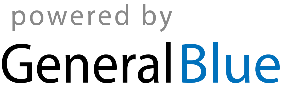 